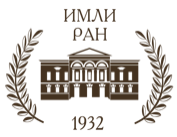 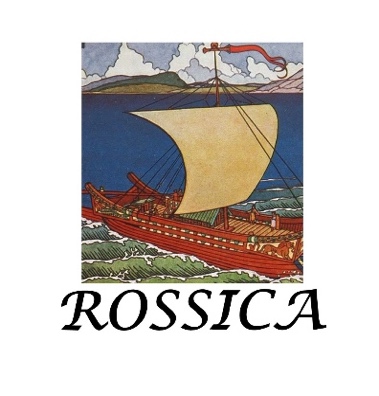 Институт мировой литературы им. А. М. Горького РАННаучная лаборатория «Rossica: Русская литература в мировом культурном контексте»Третья международная научная конференция«Rossica. Русская литература в мировом культурном контексте. Скрещение взглядов»Уважаемые коллеги!Институт мировой литературы им. А. М. Горького Российской академии наук приглашает вас принять участие в традиционной (первая прошла в 2020 г.) международной научной конференции, организуемой научной лабораторией «Rossica: Русская литература в мировом культурном контексте».Цель конференции: выявление и изучение малоисследованных фактов взаимодействия между русской и иностранными культурами; представление результатов исследований в области переводоведения, социологии литературы/культуры, культурной антропологии, истории литературы, основанных на традиционных и новых методологических подходах (компаративистика, культурный трансфер, кросс-культурные исследования и др.).К обсуждению предлагаются следующие темы:вопросы перевода и автоперевода (с иностранных языков на русский и с русского на другие языки), перевода многоязычных текстов. «Многоязычие» рассматривается и буквально — как сочетание языков разных народов в одном тексте, и через призму широкого понимания текста, написанного в целом на одном национальном языке, как по преимуществу гетерогенной структуры;проблемы культурного трансфера: теория и практика. Особое внимание уделяется случаям «обратного трансфера», когда творчество писателя, заимствовавшего из иностранной культуры, оказывается объектом рецепции со стороны этой самой культуры. Предполагается также рассмотрение вопросов трансфера в более широком смысле — как творческой рецепции тем, мотивов, сюжетов и образов зарубежной литературы в русской и наоборот;история связей между русской и зарубежной литературой; изучение конкретных контактов между писателями, деятелями культуры, науки, политики и др. факторов, обусловивших эти взаимодействия;типологические параллели и схождения в русской и зарубежной литературе (компаративистика в узком смысле слова);вопросы литературной/культурной моды, функционирование культурных стереотипов (например, «русский миф» в зарубежной культуре) и т. д. культурные взаимодействия в разных видах искусства (театр, кино, изобразительные искусства, современные формы искусства, массовая культура).Рабочий язык конференции — русский.Возможны доклады на других языках при условии предоставления докладчиками подробных тезисов на русском языке.Время проведения конференции: 12–13 декабря 2022 г. (возможно продление до 14 декабря).Формат участия: очный и дистанционный (платформа Zoom).Регламент выступлений — 20 минут.Заявки на участие принимаются до 27 ноября 2022 г. по адресу: rossica-in-contextu@yandex.ru.Форму заявки см. в приложении. Желательно также представить тезисы доклада объемом до 2000 знаков.К сожалению, ИМЛИ РАН не может оплатить участникам командировочные расходы. По запросу могут быть высланы официальные приглашения выступающим и подготовлены сертификаты об участии в конференции.ПриложениеЗаявкаФамилия, имя, отчествоТема докладаМесто работы (учебы)ДолжностьУченая степень, ученое званиеАдрес электронной почтыКонтактный номер телефонаФормат участияТехнические средства, необходимые для представления доклада